DL 06-165/T-EN54 Diffusore controsoffittoIl diffusore sonoro dovrà essere del tipo a plafoniera da incasso in controsoffitto, costituito con anello, griglia e calotta antifiamma in acciaio, anello e griglia di colore bianco (RAL9010).La griglia, deve essere completa di altoparlante Ø 165 mm con doppio cono per la diffusione delle frequenze alte, trasformatore per il collegamento a tensione costante 100 V e connettore ceramico 2 poli completo di termofusibile. L’anello del diffusore, dovrà essere dotato di tre molle auto-bloccanti per l’installazione in controsoffitto e perni per il fissaggio della griglia a baionetta.Certificato EN54-24 – 1438-CPR-0233Dovrà inoltre avere le seguenti caratteristiche tecniche:Potenza				6 / 3 / 1,5 WImpedenza (100V)		1.667 / 3.333 / 6.667 ΩGamma frequenze		404 ÷ 10.100 HzRisposta in frequenza		80 ÷ 24.000 HzSPL 1W/1m, peak		102,5 dBSPL 1W/4m, peak		90,5 dBSPL P max/4m, peak		98,2 dBSPL rated noise power / 4m	89,0 dBSensibilità EN54-24, 1W/4m	81,0 dBSensibilità IEC 268-5, 1W/1m	93,0 dBDispersione -6dB, 500Hz		h/v 180°Dispersione -6dB, 1KHz		h/v 175°Dispersione -6dB, 2KHz		h/v 100°Dispersione -6dB, 4KHz		h/v 50°Dimensioni			220 x 109 mmGrado protezione		IP 55Peso netto			1,36 kgForatura controsoffitto		Ø 198 mmTemperatura di funzionamento	-10 ÷ +55 °CLe caratteristiche richieste si riferiscono al modello BLUEPRINT DL 06-165/T-EN54 o similare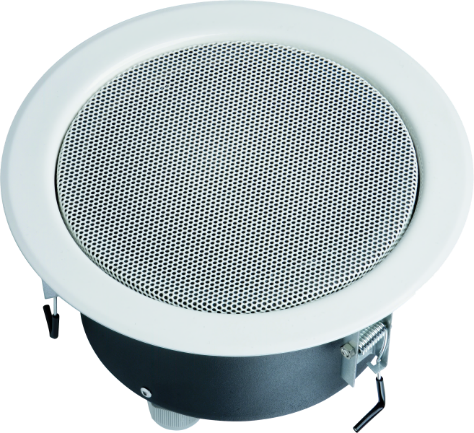 